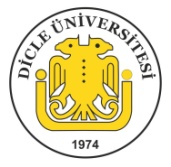 DİCLE ÜNİVERSİTESİSOSYAL BİLİMLER ENSTİTÜSÜJÜRİ TEZ İNTİHAL FORMUDİCLE ÜNİVERSİTESİSOSYAL BİLİMLER ENSTİTÜSÜJÜRİ TEZ İNTİHAL FORMUDİCLE ÜNİVERSİTESİSOSYAL BİLİMLER ENSTİTÜSÜJÜRİ TEZ İNTİHAL FORMUDİCLE ÜNİVERSİTESİSOSYAL BİLİMLER ENSTİTÜSÜJÜRİ TEZ İNTİHAL FORMUÖĞRENCİ BİLGİLERİÖĞRENCİ BİLGİLERİÖĞRENCİ BİLGİLERİÖĞRENCİ BİLGİLERİÖĞRENCİ BİLGİLERİÖĞRENCİ BİLGİLERİADI VE SOYADIADI VE SOYADIADI VE SOYADIÖĞRENCİ NOÖĞRENCİ NOÖĞRENCİ NOEĞİTİM – ÖĞRETİM YILIEĞİTİM – ÖĞRETİM YILIEĞİTİM – ÖĞRETİM YILIYARIYILYARIYILYARIYIL  Güz                     Bahar  Güz                     Bahar  Güz                     BaharANABİLİM DALIANABİLİM DALIANABİLİM DALIPROGRAMPROGRAMPROGRAM  Yüksek Lisans    Doktora  Yüksek Lisans    Doktora  Yüksek Lisans    DoktoraTEZ BAŞLIĞITEZ BAŞLIĞITEZ BAŞLIĞIEnstitü Anabilim Dalımız …………………...programı öğrencisinin tez çalışmasına ilişkin ilgili tez jürisinin jüri intihal değerlendirme tutanağı aşağıdadır.								Tarih/İmza					                              ………………………Anabilim Dalı BaşkanıEnstitü Anabilim Dalımız …………………...programı öğrencisinin tez çalışmasına ilişkin ilgili tez jürisinin jüri intihal değerlendirme tutanağı aşağıdadır.								Tarih/İmza					                              ………………………Anabilim Dalı BaşkanıEnstitü Anabilim Dalımız …………………...programı öğrencisinin tez çalışmasına ilişkin ilgili tez jürisinin jüri intihal değerlendirme tutanağı aşağıdadır.								Tarih/İmza					                              ………………………Anabilim Dalı BaşkanıEnstitü Anabilim Dalımız …………………...programı öğrencisinin tez çalışmasına ilişkin ilgili tez jürisinin jüri intihal değerlendirme tutanağı aşağıdadır.								Tarih/İmza					                              ………………………Anabilim Dalı BaşkanıEnstitü Anabilim Dalımız …………………...programı öğrencisinin tez çalışmasına ilişkin ilgili tez jürisinin jüri intihal değerlendirme tutanağı aşağıdadır.								Tarih/İmza					                              ………………………Anabilim Dalı BaşkanıEnstitü Anabilim Dalımız …………………...programı öğrencisinin tez çalışmasına ilişkin ilgili tez jürisinin jüri intihal değerlendirme tutanağı aşağıdadır.								Tarih/İmza					                              ………………………Anabilim Dalı BaşkanıİNTİHAL PROGRAMI ÇIKTISI DEĞERLENDİRME SONUCU  İntihal yoktur. Benzerlik yüzdesi: % …..   (Benzerlik yüzdesi, alıntı hariç %15 ya da alıntı dahil %24’ünüzerinde ise açıklama gerekmektedir*)  İntihal olduğu saptanmıştır. (* Açıklama) İNTİHAL PROGRAMI ÇIKTISI DEĞERLENDİRME SONUCU  İntihal yoktur. Benzerlik yüzdesi: % …..   (Benzerlik yüzdesi, alıntı hariç %15 ya da alıntı dahil %24’ünüzerinde ise açıklama gerekmektedir*)  İntihal olduğu saptanmıştır. (* Açıklama) İNTİHAL PROGRAMI ÇIKTISI DEĞERLENDİRME SONUCU  İntihal yoktur. Benzerlik yüzdesi: % …..   (Benzerlik yüzdesi, alıntı hariç %15 ya da alıntı dahil %24’ünüzerinde ise açıklama gerekmektedir*)  İntihal olduğu saptanmıştır. (* Açıklama) İNTİHAL PROGRAMI ÇIKTISI DEĞERLENDİRME SONUCU  İntihal yoktur. Benzerlik yüzdesi: % …..   (Benzerlik yüzdesi, alıntı hariç %15 ya da alıntı dahil %24’ünüzerinde ise açıklama gerekmektedir*)  İntihal olduğu saptanmıştır. (* Açıklama) İNTİHAL PROGRAMI ÇIKTISI DEĞERLENDİRME SONUCU  İntihal yoktur. Benzerlik yüzdesi: % …..   (Benzerlik yüzdesi, alıntı hariç %15 ya da alıntı dahil %24’ünüzerinde ise açıklama gerekmektedir*)  İntihal olduğu saptanmıştır. (* Açıklama) İNTİHAL PROGRAMI ÇIKTISI DEĞERLENDİRME SONUCU  İntihal yoktur. Benzerlik yüzdesi: % …..   (Benzerlik yüzdesi, alıntı hariç %15 ya da alıntı dahil %24’ünüzerinde ise açıklama gerekmektedir*)  İntihal olduğu saptanmıştır. (* Açıklama) Tez Savunma JürisiUnvanı, Adı SoyadıUnvanı, Adı SoyadıUnvanı, Adı SoyadıKurumu -BölümüİmzaTez Danışmanı ÜyeÜyeÜyeÜye*(AÇIKLAMA)*(AÇIKLAMA)*(AÇIKLAMA)*(AÇIKLAMA)*(AÇIKLAMA)*(AÇIKLAMA)(Açıklamalar için ilave bir sayfa kullanılabilir)(Açıklamalar için ilave bir sayfa kullanılabilir)(Açıklamalar için ilave bir sayfa kullanılabilir)(Açıklamalar için ilave bir sayfa kullanılabilir)(Açıklamalar için ilave bir sayfa kullanılabilir)(Açıklamalar için ilave bir sayfa kullanılabilir)